Mental Health/Substance Use Action Team 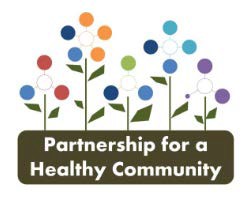 Meeting MinutesDATE: 02/22/2021 TIME: 9:00 AM Location: TeamsPresent: Holly Bill, Tim Bromley, Amy Roberts, Denise Backes, Beth Lawrence, Brandon Lewis, Debra Disney, Doug Gaa, Elizabeth Hensold, Travis Crossland, Grant Allen, Gregg Stoner, Queena Howard, Jan Leonard, Kate Green, Kelly Walsh, Kim Litwiller, Mary-Jennifer Meister, Melissa Bucklin, Michele Carmichael, Mike Kennedy, Ray Bertino, Roland Tenley, Jerry Storm, Becky Turner, Jennifer Wenger, Joan Montoya, Chris Wade, Courtney Miller, Katy Endress, Monica, Hendrickson, & Hannah JordanCommunity Presentation – RASP, Kelly Walsh -Kelly Walsh presented on RASP – Rapid Ambulatory Specialty Program; following the presentation Ms. Walsh opened the discussion for Q&A, which stimulated a robust discussion amongst community partners. For more information about RASP, please contact Ms. Walsh. Resulting from the presentation, Ms. Walsh had a few requests for the committee to consider- she proposed forming a First Responder Mental Health Task Force to help support the mental health of first responders. She also requested education/training for first responders for 1) self-help/mental wellness and 2) how to talk to someone who is showing signs of suicide. Should you have ideas or resources that can assist with this need, please reach out to the committee co-chairs and Ms. Walsh. Restructuring 2021 Meetings-Tim stated that at the next meeting, this group will be breaking out into 2 separate groups (Mental Health & Substance Use). -They will need leads for each strategy area (listed on the dashboard) – please let Holly or Tim know if you are interested in leading one of these. -Kate Green volunteered to lead the Substance Use: Increase stable housing for frequent utilizers-Kelly Walsh stated that she is in for whatever and whatever capacity is needed.-Holly said she would request additional data from the data team to determine which subsets of the population were most at-risk for suicide, or reported high anxiety/depression so that the committee could focus resources to make the largest impact.   Member AnnouncementsN/ANext Meeting: Monday, March 29, @ 9:00 am – Microsoft Teams